Урок в 5 классе на тему: «Имя существительное как часть речи»Подготовила :
учитель русского языка и литературы Ханиева Бэлла ТимуровнаМКОУ «СОШ с.п. Инаркой»  2020г.
Цели урока: 
Учебно-познавательные:
закрепить  и обобщить  сведения об имени существительном, изученные за курс начальной школы. 
Интеллектуально-развивающие: развивать мышление, умение сравнивать, классифицировать, развитие  самооценки. 
Воспитательные: воспитывать интерес к предмету, коммуникативные способности, культуру поведения, формировать  навыки сотрудничества
Формы учебной деятельности:  учебное сотрудничество,  индивидуальная и совместная учебная работа,  учебно–исследовательская деятельность,  контрольно – оценочная и рефлексивная деятельность.
Тип урока: комбинированный. 
Технология: элементы технологии развивающего, проблемного, опережающего, игрового, здоровьесберегающего  обучения, ИКТ. 
Методы и приемы, способствующие успешному формированию УУД: 
· Прием рефлексивной деятельности 
· Метод конкретизации целей обучения 
· Метод открытого обсуждения новых знаний 
· Метод решения и обсуждения проблемных задач и ситуаций, соразмерных опыту школьников 
Результаты: теоретик и практик – вот те роли, которые позволили ученику перейти от уровня «я — ученик» к уровню «я – исследователь».Ход урока Орг. момент.- Здравствуйте, ребята. Вы готовы совершать сегодня новые открытия? Все подготовили инструменты для путешествия (проверили подготовку к уроку)?Актуализация знаний. Вспомнить все разделы русского языка. (фронтальный опрос). На доске на разных сторонах морфологические признаки имени существительного:Нариц/собст., неодушев/одушев., род, склонение                    падеж, число- К какому из частей речи можно отнести эти существительные?- Как вы думаете, о какой части речи мы сегодня будем говорить?Дети определяют тему урока. ( Имя существительное как часть речи)Работа у доски 4 разбора. Звонко поют1 птицы, и звенят под деревьями3 весенние2 ручейки.41-Алихан, 2- всенние Милена, 3-звенят под деревьями-Аделина,   4- Рахим.5 « Морфологическая». Чтобы проверить ваши теоретические знания, мы  выполним следующее задание.
Найди лишне слово.(слайд)Олень, дочь, мужчина . (род)Собака, книга, девочка. (одуш.)Москва, город, Россия. ( собств.)Песня, море,  листопад. (склонение)Ключи, уроки, класс. (число)- Исключи из цепочки лишнее слово по какому-нибудь признаку так, чтобы в ней осталось 2 слова с общим признаком. Причину исключения назовите Какой  морфологический признак мы не вспомнили?(падежи) Учитель.  -  Повторим название падежей и падежные вопросы.  Игра «Кто быстрее». Задание: изменить по падежам имя существительное. На каждый ряд дается листок со словом,  работа начинается с последней парты, ученики на каждой парте изменяют слово, ставя в определенный  падеж. Побеждают ученики, первыми выполнившие задание.Закат      яблоко     отвагаФизминутка.Одушевленное или неодушевленное:Закат, кошка, луч, бабочка, мох, рука, мука.6.Словесный конструктор ( карточка)Футбол (суффиксальный)Храбрый (суффиксальный)Погода (приставочный)Город (приставочный)Стакан (прис.-суф.)Служить (прис.-суф.)Луна, ходить (сложение)Железо, бетон (сложение)Записывают получившиеся слова, выделяют ту часть слова, которая явилась словообразовательной.Объяснительный диктант.
1.Спиши, дописывая окончания. Укажи падеж и склонение имен существительных. 
Капли дождя барабанили по крыш... . Завтра мы пойдем в гости к тет... и дяд... . Дети написали письмо отц... . Мальчик подошел к окн... . По деревн... проехала машина. К кроват... ребенка подошла мать. 
Работа по книге. Упр 478 по условию.2.Спиши. Обозначь цифрой склонение. Проверь по словарю.Рю…зак,  брош…ра,  хо…ей,  спор…мен, б…скетболистка, …,…….,…,(карточка)1. - Подобрать синонимы к словам с приставкой .Подбирают и записывают слова парами.Беда – (несчастье) Ложь –(неправда)Противник – (неприятель) Отсутствие – (неявка)Свобода – (независимость) Враг – (недруг)Горе – (несчастье) Рабство – (неволя)Вывод.Рефлексия.Дом. задание. Стр. 47,упр. 478.Кроссворд на тему: "Имя существительное".По горизонтали:1)Часть  речи, которая обозначает предмет? 4) На какой вопрос отвечают одушевленные имена существительные? 5) Какого рода имена существительные, к которым можно поставить слова “ он  мой?”  6 ) Падеж, который не употребляется без предлога?  7) У имен существительных какого рода окончание – о(е)? 9) В каком падеже существительные отвечают на вопрос: кому? чему? 11) Какой признак отсутствует у имени существительного : род, падеж, время, число? 14) Как называются все падежи, кроме именительного?По вертикали:2)  Если имя существительное отвечает на вопросы кто? что? в предложении оно является…? 3 )  Как называется изменение имен существительных по падежам? 8 )  Существительное “ Любопытство – интерес”, “Мороз – холод”, “ярость – гнев” – Это…? 10 ) Сколько склонений имеют имена существительные? 12) Город в Украине и поэма А.С. Пушкина, являющиеся именем собственным? 13) Поставьте слово дети, в форму ед. числа. 15 ) Сколько падежей в русском языке? 16 ) Название профессии, образованное от слова “ спасти”?Ответы:По горизонтали: 1) Существительное. 4) Кто.5) Мужской. 6 ) Предложный. 7 ) Средний. 9 ) Дательный. 11) Время. 14)  Косвенные.По вертикали: 2) Подлежащим. 3) Склонение. 8 ) Синонимы. 10 ) Три. 12) Полтава. 13 ) Ребёнок. 15 ) Шесть. 16) Спасатель. Вставь пропущенные орфограммы. Допиши два  слова. Надпиши склонение. Рю…зак,  брош…ра,  хо…ей,  спор…мен, б…скетболистка,Вставь пропущенные орфограммы. Допиши два  слова. Надпиши склонение. Рю…зак,  брош…ра,  хо…ей,  спор…мен, б…скетболистка,Словесный конструктор Футбол (суффиксальный)Храбрый (суффиксальный)Город (приставочный)Стакан (прис.-суф.)Служить (прис.-суф.)Луна, ходить (сложение)Железо, бетон (сложение)Словесный конструктор Футбол (суффиксальный)Храбрый (суффиксальный)Город (приставочный)Стакан (прис.-суф.)Служить (прис.-суф.)Луна, ходить (сложение)Железо, бетон (сложение)Просклоняй имя существительное.И.п     веснаР.п. В.п.Д.п.Т.п.П.п.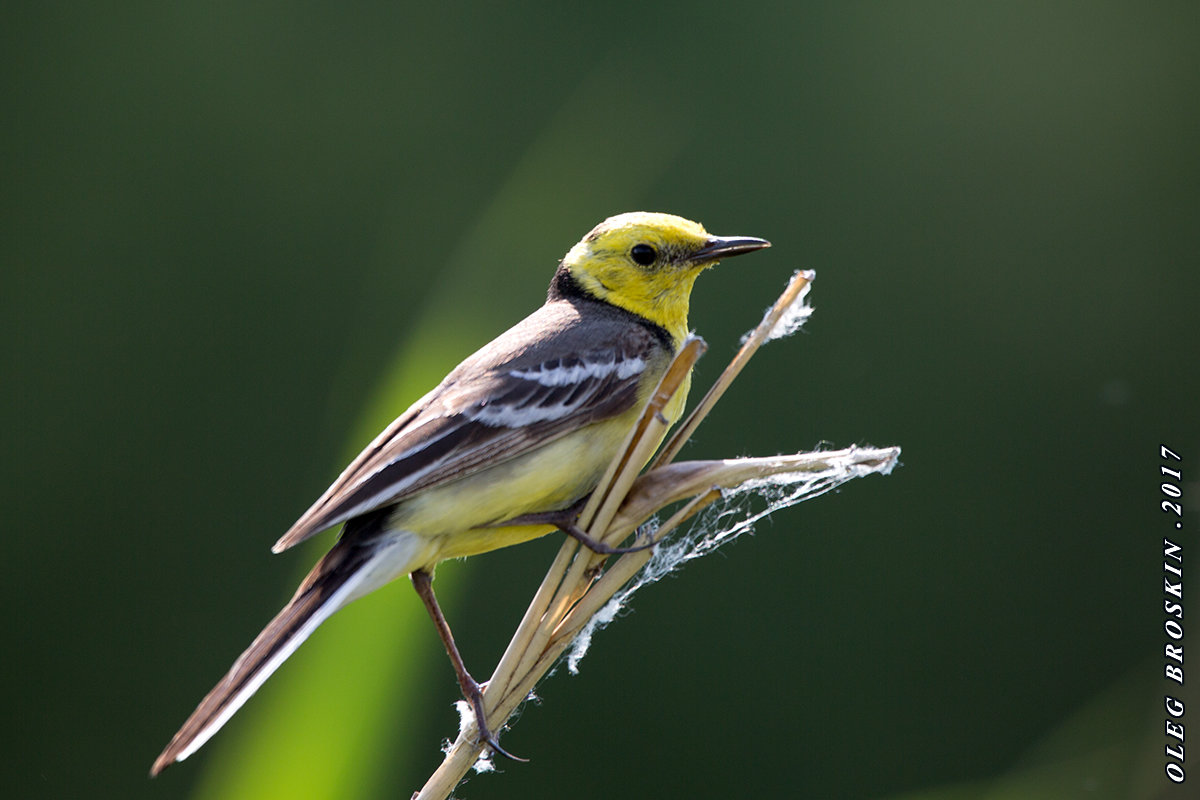 15131423161246178115910